Adelaide Moulding and Casting Supplies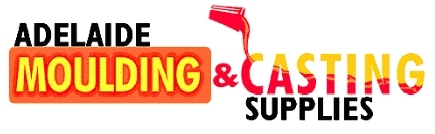 9 Vincent AvenueSomerton Park SA 5044Australiawww.amcsupplies.com.auTECHNICAL DATASHEETChromatic Dental Alginate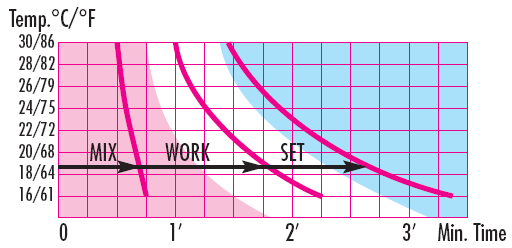 ISO 1563 / ADA 18 Fast setting• Setting time: 2’00” (at 23°C)• Four colour changing stages• Dust-free material• Excellent biocompatibility• Lead and cadmium free• Snap setting• Easy mixing• Five days pour-up time (if properly sealed)Instruction:Shake appropriately the package to make the contents uniform.Dosage: 2 powder measures (19g) and 2 water measures (40ml) for a complete impression. Spatulate energically.Mixing Time: 35” (showed by the fuchsia chromatic phase).Fill up rapidly the tray. Insert the tray in the mouthWorking Time: 1’20” from the beginning of mixing (showed by the white chromatic phase).Setting Time: 2’00” from the beginning of mixing (noted by the pale sky-blue final colour).Time values indicated are applicable operating at room temperature of 23°C (73°F), using water at 23°C (73°F). Temperature or water hardness variations involve variations in the working time and in the total setting time (see Temp-Time diagram). The impression should be cleaned of saliva and debris and poured immediately after cleaning so that the most accurate results are obtained.Otherwise keep the impression in a humid environment to avoid water evaporation. Do not keep the impression into water. Preserve the products in sealed bags and in a dry and cool place. During the use, always close the container.Compatible plasters:Type: 3 (KERR Hydrocal)Type: 4 (WHIP MIX Prima Rock)CAUTION• Do not breathe in alginate dust.• Use in a well ventilated area.• Use of a mask to avoid exposure is recommended.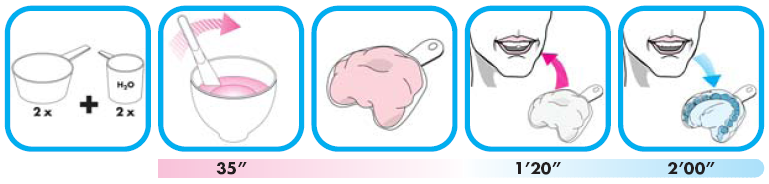 